دانشجویانی که رشته کارشناسی آنها بارشته  کارشناسی ارشد تجانس نداشته باشد ،موظف به گذراندن دروس جبرانی به شرح زیر می باشند :نیمسال دوم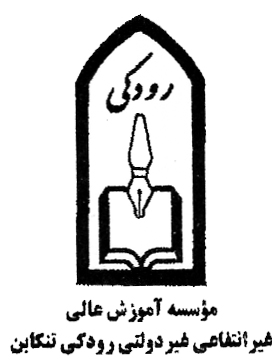 نیمسال دومنیمسال دومنیمسال اولنیمسال اولنیمسال اولنیمسال اولواحدنام درسکد درسواحدنام درسنام درسکد درس333خواص فیزیکی مواد غذاییپیشرفت های نوین در میکروبیولوژی    زیست فناوری مواد غذایی941394159418233روش تحقیقمیکروبیولوژی صنعتیروش های نوین آزمایشگاهیروش تحقیقمیکروبیولوژی صنعتیروش های نوین آزمایشگاهی9410941294149جمع واحد نیمسالجمع واحد نیمسال8جمع واحد نیمسالجمع واحد نیمسالجمع واحد نیمسال17نیمسال چهارمنیمسال چهارمنیمسال چهارمنیمسال سومنیمسال سومنیمسال سومنیمسال سومواحدنام درسکد درسواحدنام درسکد درسکد درس6پایان نامه94203123انتقال جرم و حرارت در صنایع غذاییسمینارسینتیک ها در راکتورهای بیوشیمیاییروش های پیشرفته آماری941194169417941994119416941794196جمع واحد نیمسالجمع واحد نیمسال9جمع واحد نیمسالجمع واحد نیمسالجمع واحد نیمسال واحد2اصول و نگهداری مواد غذایی9000واحد2اصول و مهندسی صنایع غذایی9001واحد2شیمی مواد غذایی9002